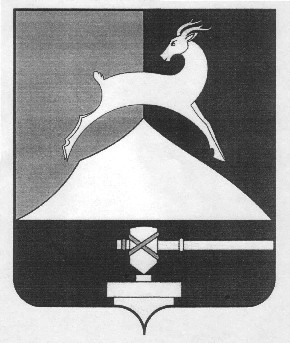 Администрация Усть-Катавского городского округаЧелябинской областиРАСПОРЯЖЕНИЕОт 30.09.2019 г.				                           	                           № 91-рО создании рабочей группыВ соответствии с письмом Управления организационной и контрольной работы Правительства Челябинской области с выпиской из перечня поручений Губернатора Челябинской области А.Л.Текслера по итогам поездки в Усть-Катавский городской округ 05 августа 2019 года исх.№633-УО и КР от 13.08.2019г., в целях координации деятельности по осмотру работ по строительству пристроя к зданию общеобразовательной школы № 4 с устройством входной группы, расположенного в г.Усть-Катав, ул. Ломоносова, д.96а, в соответствии с Федеральным законом от 06.10.2003г. № 131 ФЗ «Об общих принципах организации местного самоуправления в Российской федерации», на основании Устава Усть-Катавского городского округа,Создать рабочую группу по координации деятельности по осмотру работ по строительству пристроя к зданию общеобразовательной школы № 4 с устройством входной группы, расположенного в г.Усть-Катав, ул. Ломоносова, д.96а.Утвердить состав рабочей группы по координации деятельности по осмотру работ по строительству пристроя к зданию общеобразовательной школы № 4 с устройством входной группы, расположенного в г.Усть-Катав, ул. Ломоносова, д.96а (Приложение).
           3. Общему отделу администрации Усть-Катавского городского округа (О.Л.Толоконникова) обнародовать настоящее постановление на информационном стенде и разместить на сайте администрации Усть-Катавского городского округа (www.ukgo.su).             4. Организацию выполнения данного распоряжения возложить на первого заместителя главы Усть-Катавского городского округа по вопросам социально-культурной политики, охраны здоровья населения.            5. Настоящее распоряжение вступает силу со дня его подписания. Глава Усть-Катавского  городского округа                                                                                          С.Д. СемковПРИЛОЖЕНИЕ  
к распоряжению
администрации  Усть-Катавского городского округа 
от  30.09.2019 г.  № 91-рСостав рабочей группы по координации деятельности по осмотру работ по строительству пристроя к зданию общеобразовательной школы № 4 с устройством входной группы, расположенного в г.Усть-Катав, ул. Ломоносова, д.96аПульдяев С. Н.первый заместитель главы Усть-Катавского городского округа по вопросам социально-культурной политики, охраны здоровья населения, председатель рабочей группы;первый заместитель главы Усть-Катавского городского округа по вопросам социально-культурной политики, охраны здоровья населения, председатель рабочей группы;Члены рабочей группы:Члены рабочей группы:Члены рабочей группы:Биева Ю.А.Биева Ю.А.начальник отдела архитектуры и градостроительства администрации Усть-Катавского городского округа;Иванова Е.В.Кашапов А.И.Иванова Е.В.Кашапов А.И.начальник управления образования администрации Усть-Катавского городского округа;представитель проектной организации ООО «Юрюзанский проектно-строительный сервис»Сиротина Т.Д.Сиротина Т.Д.директор МКОУ «Основная общеобразовательная школа № 4».